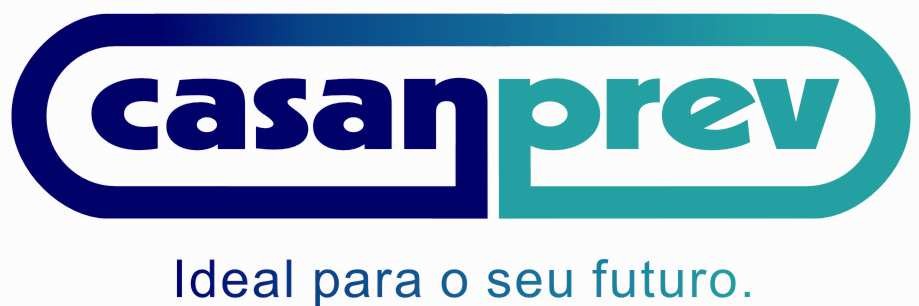 ELEIÇÕES CASANPREV 2023PEDIDO DE REGISTRO/INSCRIÇÃO DE CHAPAe       	 requerem seus registros, como candidatos ao  Conselho Fiscal para concorrer à eleição CASANPREV. Declaramos estar cientes que tal registro implicará na disposição expressa de concorrer ao pleito nas condições estabelecidas na norma eleitoral.Nome da Chapa/Cédula: 	DADOS DO CANDIDATO – CONSELHO FISCALNome do Candidato: 	 Nome na Cédula: 	  Matrícula CASANPREV: 	 Data de inscrição no plano:  	   CPF Nº:                                                   Carteira Identidade Nº: 	  Endereço Residencial: 	DADOS DO SUPLENTE – CONSELHO FISCALNome do Candidato: 	 Nome na Cédula: 	  Matrícula CASANPREV: 	 Data de inscrição no plano:  	   CPF Nº:                                                   Carteira Identidade Nº: 	  Endereço Residencial: 	Florianópolis, ________________de _______________ de  2023.Assinatura do Candidato a                    Assinatura do Candidato a                                          Conselho Fiscal                                 Suplente Conselho Fiscal1/1